Chalfont St Giles Gardens AssociationHints on Showing FruitPick as near to the time of the show as possible.Fruits should be fresh, uniform and characteristic in shape and colour, free from blemishes and damage from pests.Pick more than is required in the schedule so that you have some in reserve.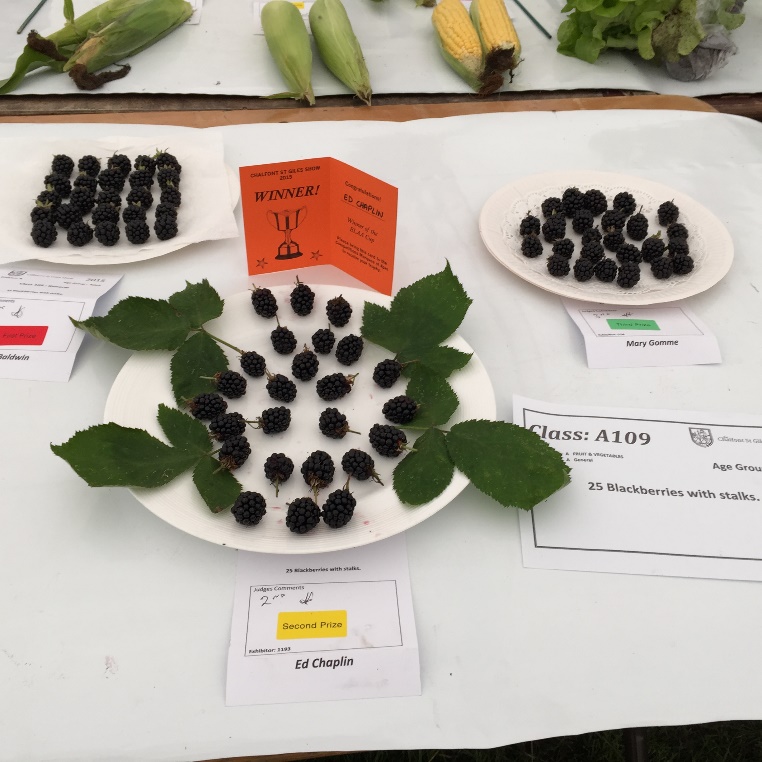 Do not polish the fruits – leave their natural bloom.Handle fruits gently by their stalks and as little as little as possible.  Package them carefully to take to the show – don’t pack too many in a container.Aim for neat, attractive presentation, as symmetrical as possible.